Publicado en Zapopan, Jalisco el 19/07/2023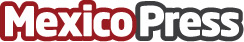 Desarrollan 79 participantes proyectos de Inteligencia Artificial Generativa en el hackathon de WizelineEl equipo del primer lugar desarrolló una app para comercio electrónico. El objetivo fue explorar el potencial de la inteligencia artificial generativa. Los proyectos de los 20 equipos impactarán en ámbitos del e-commerce, seguridad y salud
Datos de contacto:Karen Sánchez5540444048Nota de prensa publicada en: https://www.mexicopress.com.mx/desarrollan-79-participantes-proyectos-de Categorías: Nacional Inteligencia Artificial y Robótica Jalisco Innovación Tecnológica http://www.mexicopress.com.mx